Republic of SerbiaMinistry of EducationAКАДЕМСКA 2022/2023. ГОДИНA ACADEMIC YEAR 2022 - 2023ПРИЈАВНИ ФОРМУЛАР APPLICATION FORMМолимо Вас да формулар откуцате или попуните штампаним словима.Please type or complete in block letters.Молимо окрените страницуPlease turn the next pageМолимо окрените страницуPlease turn the next pageПотребна документа : Молимо Вас да приложите по два примерка следећих докумената.Сва документа морају бити написана или преведена на српски или енглески језик.биографија са мотивационим писмом на енглеском или српском језику;фотокопија путне исправе (пасош);докази о стеченом образовању - оверене фотокопије докумената (средњошколска сведочанства, диплома о завршеном средњем образовању, дипломе о стеченом високом образовању, мастер дипломе, преписе оцена и додатке дипломи) преведене на српски/енглески језик; доказ о знању енглеског или српског језика на конверзацијском нивоу (сертификат, уверење, потврда и сл.);лекарско уверење не старије од шест месеци којим се потврђује да кандидат не болује од неке заразне болести;уверење да је ХИВ негативан.Documents to be submitted: Please attach the following documents in duplicate.All documents must be written or translated into Serbian or English. curriculum vitae with the letter of motivation in English or Serbian language;photocopy of travel document (passport);evidence on acquired education – certified photocopy of documents  (secondary education certificates, diploma on completed secondary education, diplomas on acquired higher education, Master degree diplomas, transcripts of grades and supplements to the diploma);evidence on English or Serbian language conversational proficiency (certificate, certification, verification, etc.);medical certificate not older than 6 months certifying that the candidate does not suffer from an infectious disease;certificate that the candidate is HIV negative.* * * * * * * * * * * * * * * * * *Ја, доле потписани/а, потврђујем да сам упознат са условима стипендије.I the undersigned hereby confirm that I have been informed of the terms of the scholarship. Ја, доле потписани/а, потврђујем да су подаци које сам навео о себи у овом формулару тачни и потпуни. I the undersigned hereby certify that the information given in this application is true and complete to the best of my knowledge. Ја, доле потписани, сагласан сам да се подаци које сам доставио/ла употребе у поступку пријављивања за стипендију Владе Републике Србије.I the undersigned hereby agree that my personal data provided in this application form and attachments hereto will be processed in order to attend to my application for the award of scholarship given by the Government of the Republic of Serbia. 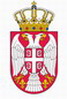 Република СрбијаМинистарство просветеДЕО КОЈИ ПОПУЊАВА ОВЛАШЋЕНО ЛИЦЕ ДКП-А РЕПУБЛИКЕ СРБИЈЕFILLED BY AUTHORIZED PERSON FROM DIPLOMATIC & CONSULAR MISSIONS OF THE REPUBLIC OF SERBIAДЕО КОЈИ ПОПУЊАВА ОВЛАШЋЕНО ЛИЦЕ ДКП-А РЕПУБЛИКЕ СРБИЈЕFILLED BY AUTHORIZED PERSON FROM DIPLOMATIC & CONSULAR MISSIONS OF THE REPUBLIC OF SERBIAФотографија (не старија од 6 месеци)На полеђини написати име и презимеPhoto(not older than 6 months)At the reverse side write full nameДКП Републике Србије Diplomatic & Consular Missions Of The Republic Of Serbia ДКП Републике Србије Diplomatic & Consular Missions Of The Republic Of Serbia Фотографија (не старија од 6 месеци)На полеђини написати име и презимеPhoto(not older than 6 months)At the reverse side write full nameИме и презиме, потпис и печат овлашћеног лица Full name, signature and seal of an authorized person Име и презиме, потпис и печат овлашћеног лица Full name, signature and seal of an authorized person Фотографија (не старија од 6 месеци)На полеђини написати име и презимеPhoto(not older than 6 months)At the reverse side write full nameДржаваCountryПоштанска адреса Postal addressТелефон, факс и E-mail Telephone, Fax and E-mailЛИЧНИ ПОДАЦИ / PERSONAL DATAЛИЧНИ ПОДАЦИ / PERSONAL DATAЛИЧНИ ПОДАЦИ / PERSONAL DATAЛИЧНИ ПОДАЦИ / PERSONAL DATAПрезимеFamily nameИмеFirst name(s)ПолMale/FemaleДатум и место рођењаDate and place of birthДржављанствоCitizenshipБрачни статусMarital statusБрој пасошаPassport NºПасош важи до:Passport expires:Адреса становањаHome addressE-mailАдреса становањаHome addressТелефон / факсTelephone/FaxИме, презиме и адреса особе која ће бити обавештена у случају потребеName and address of а person to be notified in case of emergencyИме, презиме и адреса особе која ће бити обавештена у случају потребеName and address of а person to be notified in case of emergencyОБРАЗОВАЊЕ / EducationОБРАЗОВАЊЕ / EducationОБРАЗОВАЊЕ / EducationОБРАЗОВАЊЕ / EducationШкола/ Универзитет/ ФакултетSchool / University / FacultyОд - до (године)  From - to (years) Степен образовања/диплома или друга потврдаDegree/diploma/other certificateСредње образовањеSecondary EducationВисоко образовање(дипломске студије)Higher education (undergraduate level)Високо образовање (постдипломске студије)Higher education (postgraduate level) Остала усавршавањаOther educationПОЗНАВАЊЕ СТРАНИХ ЈЕЗИКА / Language proficiencyПОЗНАВАЊЕ СТРАНИХ ЈЕЗИКА / Language proficiencyПОЗНАВАЊЕ СТРАНИХ ЈЕЗИКА / Language proficiencyПОЗНАВАЊЕ СТРАНИХ ЈЕЗИКА / Language proficiencyПОЗНАВАЊЕ СТРАНИХ ЈЕЗИКА / Language proficiencyЈезициLanguagesЗнање (молимо Вас да назначите одговарајући ниво знања): задовољавајуће - добро - одличноSkills (please indicate the appropriate level): fair - good - excellentЗнање (молимо Вас да назначите одговарајући ниво знања): задовољавајуће - добро - одличноSkills (please indicate the appropriate level): fair - good - excellentЗнање (молимо Вас да назначите одговарајући ниво знања): задовољавајуће - добро - одличноSkills (please indicate the appropriate level): fair - good - excellentЗнање (молимо Вас да назначите одговарајући ниво знања): задовољавајуће - добро - одличноSkills (please indicate the appropriate level): fair - good - excellentЈезициLanguagesРазумевањеUnderstandingЧитањеReadingГоворSpeakingПисањеWritingЕнглескиEnglishСрпскиSerbianДруги језици (уписати који) Other languages (fill in which language)Други језици (уписати који) Other languages (fill in which language)Други језици (уписати који) Other languages (fill in which language)Други језици (уписати који) Other languages (fill in which language)Други језици (уписати који) Other languages (fill in which language)Претходно студирање / усавршавање у иностранству. Молимо Вас да назначите годину, место, област студија / усавршавања и трајање боравка.Previous study / research stays abroad. Please specify the year, place, field of study/research and length of stay.Факултет и ниво студија (основне, мастер или докторске) које бисте желели да похађате. За мастер и докторске студије навести студијски програм.Preferred faculty and study level (BSc, MSc or PhD). Please specify study program for master and PhD studies1)2)     Место и држава / Place and Country ......................................................................     Датум / Date ..............................          Својеручни потпис / Signature...................................................................... 